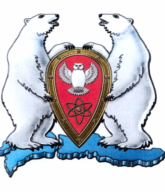 ГЛАВА  МУНИЦИПАЛЬНОГО ОБРАЗОВАНИЯ  ГОРОДСКОЙ ОКРУГ «НОВАЯ ЗЕМЛЯ»РАСПОРЯЖЕНИЕ« 03 » октября  2016 г. № 19г. Архангельск-55Об организации сдачи дел и должности руководителем МУП ЦСО «Сто капитанов»С целью организации сдачи дел и должности руководителем МУП ЦСО «Сто капитанов» Винник С.И. в связи с предстоящим увольнением,р а с п о р я ж а ю с ь:	1. Для организации проведения инвентаризации имущества, финансовых обязательств, а также правоустанавливающих документов МУП ЦСО «Сто капитанов», руководителем которого является Винник С.И., в срок до 04.10.2016 года сформировать комиссию в составе:          Председатель комиссии: руководитель отдела ОКиСР Холод О.М.	Заместитель председателя: и.о. руководителя отдела ЭиФ  Подзорова Н.В.	Секретарь комиссии: ведущий специалист отдела ОКиСР  Москалева А.Э.	Члены комиссии:- руководитель правового отдела Зинчук Н.А.;- руководитель отдела по УИиЗУ Перфилов А.А.;- ведущий специалист отдела по УИиЗУ  Шевякова И.Э.;- ведущий специалист отдела ОКиСР  Кравцова Т.Н.;-  главный бухгалтер МУП ТД «Причал» Парфенова Е.А.	2. Инвентаризацию провести в период с 04 октября 2016 года по 18 октября 2016 года.	3. Ответственность за прием и сохранность передаваемого имущества, в том числе правоустанавливающих документов и документов по всем обязательствам МУП ЦСО «Сто капитанов» возложить на главного бухгалтера МУП ЦСО «Сто капитанов» Бажину М.А.	4. Акт приема – передачи предоставить главе администрации МО ГО «Новая Земля» в срок до 25 октября 2016 года.           5. Настоящее распоряжение довести до должностных лиц в части кающейся под роспись.          6. Контроль за исполнением данного распоряжения оставляю за собой.  Глава  муниципального образования                                                            Ж.К. Мусин